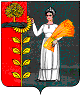 Администрация сельского поселения Демшинский сельсовет Добринского муниципального района Липецкой областиРоссийской ФедерацииПОСТАНОВЛЕНИЕ07.10.2019                              с. Демшинка                          № 46/1В соответствии с пунктом 5 статьи 264.2 Бюджетного кодекса Российской Федерации, рассмотрев данные об исполнении бюджета сельского поселения Демшинский сельсовет Добринского муниципального района Липецкой области Российской Федерации, руководствуясь Уставом сельского поселения Демшинский сельсовет, администрация сельского поселения Демшинский сельсоветПОСТАНОВЛЯЕТ:Утвердить отчет об исполнении бюджета  сельского поселения Демшинский сельсовет за 3 квартал  2019 года (прилагается). Контроль за выполнением настоящего постановления возложить на старшего специалиста 1 разряда сельского поселения Демшинский сельсовет Анохину А.П.3. Настоящее постановление вступает в силу со дня его подписания и подлежит официальному обнародованию.Глава администрации                                               А. И. ДвуреченскихУтвержденПостановлением администрации сельского поселения Демшинский сельсовет№ 46/1 от 07.10.2019Отчет об исполнении бюджета сельского поселения Демшинский сельсовет Добринского муниципального района Липецкой области Российской Федерации за   3 квартал 2019 годаОб утверждении отчета об исполнении бюджета  сельского поселения Демшинский сельсовет Добринского муниципального района Липецкой области Российской Федерации за 3 квартал  2019 годаНаименование показателейУточненный годовой план (руб)Исполнение за  3 кв.2019 года(руб)% исполнения к годовому плануНалоговые и неналоговые доходы22763001225378,8353,83в том числе:налог на доходы физических лиц221500100163,2645,15УСН850000574356,9067,57единый сельскохозяйственный налог30004134,04137,8налог на имущество2900022416,1977,29земельный налог788000164713,6420,90Государственная пошлина за совершение нотариальных действий должностными лицами органов местного самоуправления, уполномоченными в соответствии с законодательными актами Российской Федерации на совершение нотариальных действий100009600,0096Доходы, получаемые в виде арендной платы, а также средства от продажи права на заключение договоров аренды за земли, находящиеся в собственности сельских поселений (за исключением земельных участков муниципальных бюджетных и автономных учреждений)360000320818,8489,12Доходы от сдачи в аренду имущества, составляющего казну сельских поселений (за исключением земельных участков)1480011103,7575,03Средства самообложения граждан, зачисляемые в бюджеты поселений18072,21Безвозмездные поступления6938944,424684436,7667,51Дотации от других бюджетов бюджетной системы Российской Федерации4892700271943155,58Субвенции от других бюджетов бюджетной системы Российской Федерации768005760075Прочие субсидии688399,42688399,42100Межбюджетные трансферты, передаваемые бюджетам сельских поселений из бюджетов муниципальных районов на осуществление части полномочий по решению вопросов местного значения в соответствии с заключенными соглашениями1281078121844995,11Прочие безвозмездные поступления в бюджеты сельских поселений557,34ВСЕГО ДОХОДОВ:9215277,425909815,5964,13Дефицит(-), профицит(+)РАСХОДЫОбщегосударственные вопросы2613861,421911922,1973,15Национальная оборона768005760075Национальная безопасность и правоохранительная деятельность1000Национальная экономика 16610781200682,6672,28Жилищно-коммунальное хозяйство3168026941712,9629,73Культура, кинематография1620512130600080,59Социальная политика240001600066,66Физическая культура и спорт50000ВСЕГО РАСХОДОВ9215277,425433917,8158,97